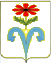 АДМИНИСТРАЦИЯ ПЕРЕДОВСКОГО СЕЛЬСКОГО ПОСЕЛЕНИЯ ОТРАДНЕНСКОГО РАЙОНА ПОСТАНОВЛЕНИЕ От 29.12.2022 г					 		                   № 85станица ПередоваяО признании утратившим силу постановления  администрации Передовского сельского поселения Отрадненского района от 05.02.2016 года № 49 «Об утверждении административного регламента предоставления муниципальной услуги «Выдача специального разрешения на движение по автомобильным дорогам местногозначения тяжеловесного и (или) крупногабаритного  транспортного средства»В соответствии с Федеральным законом от 06 октября 2003 № 131-ФЗ «Об общих принципах организации местного самоуправления в Российской Федерации», Уставом Передовского сельского поселения Отрадненского района  п о с т а н о в л я ю:	1. Признать утратившим силу постановление администрации Передовского сельского поселения Отрадненского района 05.02.2016 года № 49  «Об утверждении административного регламента предоставления муниципальной услуги «Выдача специального разрешения на движение по автомобильным дорогам местного значения тяжеловесного и (или) крупногабаритного  транспортного средства».	2. Общему отделу администрации Передовского сельского поселения Отрадненского района (Буряевой С.А.) обеспечить опубликование (обнародование)  настоящего постановления в установленном порядке  и размещение на официальном сайте http: www.adm-peredovaya.ru.3. Постановление вступает в силу со дня его официального опубликования (обнародования).И.о. главы Передовского сельскогопоселения Отрадненского района				                 Г.А. Еременко